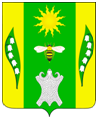 КРАСНОДАРСКИЙ КРАЙУСПЕНСКИЙ РАЙОНСОВЕТ ВЕСЕЛОВСКОГО СЕЛЬСКОГО ПОСЕЛЕНИЯУСПЕНСКОГО РАЙОНАРЕШЕНИЕ25 января 2018 года			    № 160				       х. ВеселыйО внесение изменений в решение Совета Веселовского сельского поселения Успенского района от 20 декабря 2017 года № 157»О бюджете Веселовского сельского поселения Успенского района на 2018 год»В связи с необходимостью внесения изменений в решение Совета Веселовского сельского поселения Успенского района от 20 декабря 2017 года № 157»О бюджете Веселовского сельского поселения Успенского района на 2018 год», Совет Веселовского сельского поселения Успенского района, решил:1. Внести в решение Совета Веселовского сельского поселения Успенского района от 20 декабря 2017 года № 157 «О бюджете Веселовского сельского поселения Успенского района на 2018 год» (далее – Решение) следующие изменения:1.1. Пункт 1 Решения изложить в следующей редакции:«1. Утвердить основные характеристики бюджета Веселовского сельского поселения Успенского района (далее – местный бюджет) на 2018 год:1) общий объем доходов в сумме – 7 324,1 тыс. рублей;2) общий объем расходов в сумме – 8 144,0 тыс. рублей;3) верхний предел муниципального внутреннего долга на 1 января 2019 года в сумме 1 470,0 тыс. рублей, в том числе верхний предел долга по муниципальным гарантиям в сумме 0 рублей;4) дефицит местного бюджета в сумме 819,9 тыс. рублей.».1.2. Приложение № 3»Объем поступлений доходов в местный бюджет по кодам видов (подвидов) доходов и классификации операций сектора государственного управления, относящихся к доходам бюджетов, на 2018 год» к Решению изложить в новой редакции согласно приложения № 1 к настоящему решению.1.3. Приложение № 5 «Распределение бюджетных ассигнований местного бюджета по разделам и подразделам классификации расходов бюджетов на 2018 год» к Решению изложить в новой редакции согласно приложения № 2 к настоящему решению.1.4. Приложение № 6 «Ведомственная структура расходов местного бюджета на 2018 год» к Решению изложить в новой редакции согласно приложения № 3 к настоящему решению.1.5. Приложение № 7 «Источники финансирования дефицита местного бюджета, перечень статей и видов источников финансирования дефицитов местного бюджета на 2018 год» к Решению изложить в новой редакции, согласно приложению № 4 к настоящему Решению.1.6. Приложение № 8 «Объем межбюджетных трансфертов, предоставляемых другим бюджетам бюджетной системы Российской Федерации на 2018 год» к Решению изложить в новой редакции согласно приложения № 5 к настоящему решению.1.7. Приложение № 11 «Перечень муниципальных целевых программ, финансирование которых предусмотрено из бюджета Веселовского сельского поселения в 2018 году» к Решению изложить в новой редакции согласно приложения № 6 к настоящему решению.1.8. Пункт 15 Решения изложить в следующей редакции:«15. Установить предельный объем муниципального внутреннего долга Веселовского сельского поселения Успенского района на 2018 год, в сумме 2 940,0 тыс. рублей.».2. Опубликовать настоящее решение в соответствии с Уставом Веселовского сельского поселения Успенского района и разместить на официальном сайте администрации Веселовского сельского поселения Успенского района в информационно-телекоммуникационной сети «Интернет».3. Контроль за выполнением настоящего решения возложить на председателя постоянной комиссии по социально-экономическим вопросам, бюджету, финансам, налогам и распоряжению муниципальной собственностью Совета Веселовского сельского поселения Успенского района Бобрышеву В.И.4. Настоящее решение вступает в силу со дня его опубликования и распространяется на правоотношения, возникшие с 1 января 2018 года.Глава Веселовского сельскогопоселения Успенского района                                                    Т.Я. КузнецоваПриложение № 1к решению Совета Веселовскогосельского поселения Успенского районаот 25 января 2018 года № 160«Приложение № 3к решению Совета Веселовскогосельского поселения Успенского районаот 20 декабря 2017 года № 157Объем поступлений доходов в местный бюджет по кодам видов (подвидов) доходов и классификации операций сектора государственного управления, относящихся к доходам бюджетов, на 2018 годтыс. рублей* По видам и подвидам доходов, входящим в соответствующий группировочный код бюджетной классификации, зачисляемым в местный бюджет в соответствии с законодательством Российской Федерации.».Глава Веселовского сельскогопоселения Успенского района                                               Т.Я. КузнецоваПриложение № 2к решению Совета Веселовскогосельского поселения Успенского районаот 25 января 2018 года № 160«Приложение № 5к решению Совета Веселовскогосельского поселения Успенского районаот 20 декабря 2017 года № 157Распределение бюджетных ассигнований местного бюджета по разделам и подразделам классификации расходов бюджетов на 2018 год».Глава Веселовского сельскогопоселения Успенского района                                                   Т.Я. КузнецоваПриложение № 3к решению Совета Веселовскогосельского поселения Успенского районаот 25 января 2018 года № 160«Приложение № 6к решению Совета Веселовскогосельского поселения Успенского районаот 20 декабря 2017 года № 157Ведомственная структура расходов местного бюджета на 2018 год».Глава Веселовского сельскогопоселения Успенского района                                               Т.Я. КузнецоваПриложение № 4к решению Совета Веселовскогосельского поселения Успенского районаот 25 января 2018 года № 160«Приложение № 7к решению Совета Веселовскогосельского поселения Успенского районаот 20 декабря 2017 года № 157Источники внутреннего финансирования дефицита местного бюджета, перечень статей источников финансирования дефицита бюджета на 2018 год(тыс. руб.)».Глава Веселовского сельскогопоселения Успенского района                                               Т.Я. КузнецоваПриложение № 5к решению Совета Веселовскогосельского поселения Успенского районаот 25 января 2018 года № 160«Приложение № 8к решению Совета Веселовскогосельского поселения Успенского районаот 20 декабря 2017 года № 157Объем межбюджетных трансфертов, предоставляемых другим бюджетам бюджетной системы Российской Федерации на 2018 год(тыс. руб.)».Глава Веселовского сельскогопоселения Успенского района                                                 Т.Я. КузнецоваПриложение № 6к решению Совета Веселовскогосельского поселения Успенского районаот 25 января 2018 года № 160«Приложение № 11к решению Совета Веселовскогосельского поселения Успенского районаот 20 декабря 2017 года № 157Перечень муниципальных целевых программ, финансирование которых предусмотрено из бюджета Веселовского сельского поселения в 2018 году».Глава Веселовского сельскогопоселения Успенского района                                                 Т.Я. КузнецоваКодНаименование доходовСуммы1 00 00000 00 0000 000Налоговые и неналоговые доходы4 761,51 01 02000 01 0000 110Налог на доходы физических лиц*515,01 03 02000 01 0000 110Акцизы по подакцизным товарам (продукции), производимым на территории Российской Федерации*710,21 05 03000 01 0000 110Единый сельскохозяйственный налог *120,01 06 01030 10 0000 110Налог на имущество физических лиц, взимаемый по ставкам, применяемым к объектам налогообложения, расположенным в границах сельских поселения*242,01 06 06000 10 0000 110Земельный налог*3 060,01 11 05035 10 0000 120Доходы от сдачи в аренду имущества, находящегося в оперативном управлении органов управления сельских поселений и созданных ими учреждений (за исключением имущества муниципальных бюджетных и автономных учреждений)*114,32 00 00000 00 0000 000Безвозмездные поступления2 562,62 02 15001 10 0000 151Дотации бюджетам сельских поселений на выравнивание бюджетной обеспеченности *1 255,72 02 29999 10 0000 151Прочие субсидии бюджетам сельских поселений*1 192,72 02 35118 10 0000 151Субвенции бюджетам сельских поселений на осуществление первичного воинского учета на территориях, где отсутствуют военные комиссариаты80,42 02 30024 10 0000 151Субвенции бюджетам сельских поселений на выполнение передаваемых полномочий субъектов Российской Федерации3,82 07 05000 10 0000 180Прочие безвозмездные поступления в бюджеты сельских поселений*30,0Всего доходов7 324,1№ п/пКод бюджетной классификацииНаименованиеСумма(тыс. руб.)Всего расходов8 144,0в том числе:1.01 00Общегосударственные вопросы3 957,101 02Функционирование высшего должностного лица субъекта Российской Федерации и муниципального образования522,501 04Функционирование Правительства Российской Федерации, высших органов исполнительной власти субъектов Российской Федерации, местных администраций2 251,001 06Обеспечение деятельности финансовых, налоговых и таможенных органов и органов финансового (финансово-бюджетного) надзора13,301 11Резервные фонды10,001 13Другие общегосударственные вопросы1160,32.02 00Национальная оборона80,402 03Мобилизационная и вневойсковая подготовка80,43.03 00Национальная безопасность и правоохранительная деятельность86,303 09Защита населения и территории от чрезвычайных ситуаций природного и техногенного характера, гражданская оборона54,303 10Обеспечение пожарной безопасности2,003 14Другие вопросы в области национальной безопасности и правоохранительной деятельности30,04.04 00Национальная экономика962,704 09Дорожное хозяйство (дорожные фонды)932,604 12Другие вопросы в области национальной экономики30,15.05 00Жилищно-коммунальное хозяйство656,605 02Коммунальное хозяйство38,705 03Благоустройство617,96.07 07Образование13,407 07Молодежная политика и оздоровление детей13,47.08 00Культура, кинематография2 330,008 01Культура2 330,08.1105Физическая культура и спорт52,59.13 01Обслуживание государственного внутреннего и муниципального долга5,013 01Обслуживание государственного внутреннего и муниципального долга5,0НаименованиеВедРЗПРЦСРВРБюджетные назначения на год1234567ВСЕГО8 144,0Совет Веселовского сельского поселения Успенского района99113,3Общегосударственные вопросы9910113,3Обеспечение деятельности финансовых, налоговых и таможенных органов и органов финансового (финансово-бюджетного) надзора991010613,3Составление и рассмотрение проекта бюджета поселения, утверждение и исполнение бюджета поселения, осуществление контроля за его исполнением, составление и утверждение отчета об исполнении бюджета поселения991010656 0 00 000013,3Осуществление внешнего финансового контроля в сельских поселениях991010656 1 00 0000013,3Расходы на обеспечение функций муниципальных органов991010656 1 00 0019013,3Межбюджетные трансферты991010656 1 00 0019013,3Иные межбюджетные трансферты991010656 1 00 0019054013,31.Администрация Веселовского сельского поселения Успенского района9928 130,7Общегосударственные вопросы992013 943,8Функционирование высшего должностного лица субъекта Российской Федерации и муниципального образования9920102522,5Руководство и управление в сфере установленных функций органов местного самоуправления992010250 0 00 00000522,5Обеспечение деятельности главы муниципального образования992010250 1 00 00000522,5Расходы на обеспечение функций муниципальных органов992010250 1 00 00190522,5Расходы на выплату персоналу государственных (муниципальных) органов992010250 1 00 00190120522,5Функционирование Правительства Российской Федерации, высших органов исполнительной власти субъектов Российской Федерации, местных администраций99201042 251,0Обеспечение деятельности администрации муниципального образования992010452 0 00 000002 251,0Обеспечение функционирования администрации муниципального образования992010452 1 00 000002 247,2Расходы на обеспечение функций муниципальных органов992010452 1 00 001902 247,2Расходы на выплату персоналу государственных (муниципальных) органов992010452 1 00 001901201199,7Иные закупки товаров, работ и услуг для обеспечения муниципальных нужд992010452 1 00 00190240871,5Уплата налогов, сборов и иных платежей992010452 1 00 00190850176,0Осуществление отдельных полномочий Российской Федерации и государственных полномочий Краснодарского края992010452 2 00 000003,8Осуществление отдельных государственных полномочий по образованию и организации деятельности административных комиссий992010452 2 00 601903,8Иные закупки товаров, работ и услуг для обеспечения муниципальных нужд992010452 2 00 601902403,8Резервные фонды992011110,0Обеспечение деятельности администрации муниципального образования992011152 0 00 0000010,0Финансовое обеспечение непредвиденных расходов992011152 3 00 0000010,0Резервный фонд администрации муниципального образования992011152 3 00 1049010,0Резервные средства992011152 3 00 1049087010,0Другие общегосударственные вопросы99201131 160,3Обеспечение деятельности администрации муниципального образования992011352 0 00 000001 160,3Обеспечение деятельности муниципальных учреждений992011352 5 00 000001 040,6Расходы на обеспечение деятельности (оказание услуг) муниципальных учреждений)992011352 5 00 005901 040,6Расходы на выплату персоналу казенных учреждений992011352 5 00 00590110980,6Иные закупки товаров, работ и услуг для обеспечения муниципальных нужд992011352 5 00 0059024060,0Реализация иных функций связанных с муниципальным управлением992011352 6 00 0000060,5Информационное освещение деятельности органов местного самоуправления992011352 6 01 0000060,5Иные расходы муниципального образования992011352 6 01 0000160,5Иные закупки товаров, работ и услуг для обеспечения муниципальных нужд992011352 6 01 0000124060,5Формирование и размещение муниципального заказа для муниципальных нужд992011352 7 01 0000041,2Расходы на обеспечение деятельности (оказание услуг) муниципальных учреждений992011352 7 01 0059041,2Иные межбюджетные трансферты992011352 7 01 0059054041,2Мероприятия по развитию ТОС992011352 7 04 0000018,0Иные расходы муниципального образования992011352 7 04 0000118,0Иные закупки товаров, работ и услуг для обеспечения муниципальных нужд992011352 7 04 0000124018,02.Национальная оборона9920280,4Мобилизационная и вневойсковая подготовка992020380,4Обеспечение деятельности администрации муниципального образования992020352 0 00 0000080,4Осуществление отдельных полномочий Российской Федерации и государственных полномочий Краснодарского края992020352 2 00 0000080,4Осуществление первичного воинского учета на территориях, где отсутствуют военные комиссары992020352 2 00 5118080,4Расходы на выплату персоналу муниципальных органов992020352 2 00 5118012080,43.Национальная безопасность и правоохранительная деятельность9920386,3Защита населения и территории от чрезвычайных ситуаций природного и техногенного характера, гражданская оборона992030954,3иные вопросы местного значения992030969 0 00 0000054,3Организация и осуществление мероприятий по территориальной обороне и гражданской обороне, защите населения и территории поселения от чрезвычайных ситуаций природного и техногенного характера992030969 Е 00 0000054,3Решение иных вопросов местного значения992030969 Е 00 0000354,3Иные закупки товаров, работ и услуг для обеспечения муниципальных нужд992030969 Е 00 0000324054,3Обеспечение пожарной безопасности99203102,0Обеспечение первичных мер пожарной безопасности в границах населенных пунктов поселения992031059 0 00 000002,0мероприятия по пожарной безопасности992031059 0 00 102802,0Иные закупки товаров, работ и услуг для обеспечения муниципальных нужд992031059 0 00 102802402,0Другие вопросы в области национальной безопасности и правоохранительной деятельности992031430,0Оказание поддержки гражданам и их объединениям, участвующим в охране общественного порядка, создание условий для деятельности народных дружин992031468 0 00 0000030,0Муниципальная программа «Укрепление правопорядка и усиление борьбы с преступностью на территории Веселовского сельского поселения Успенского района на 2018 год»992031468 1 00 0000030,0Компенсационные выплаты руководителю комиссии по охране правопорядка и членам комиссии по охране правопорядка992031468 1 01 0000024,0Решение вопросов местного значения992031468 1 01 0000224,0Иные закупки товаров, работ и услуг для обеспечения муниципальных нужд992031468 1 01 0000224024,0Оплата ГСМ992031468 1 02 000006,0Реализация мероприятий программы992031468 1 02 000056,0Иные закупки товаров, работ и услуг для обеспечения муниципальных нужд992031468 1 02 000052406,04.Национальная экономика99204962,7Дорожное хозяйство (дорожные фонды)9920409932,6Развитие дорожного хозяйства992040953 0 00 00000932,6Строительство, реконструкция, капитальный ремонт, ремонт и содержание автомобильных дорог общего пользования местного значения992040953 2 00 00000562,4Капитальный ремонт и ремонт автомобильных дорог местного значения, включая проектно-изыскательские работы992040953 2 00 15430562,4Иные закупки товаров, работ и услуг для обеспечения муниципальных нужд992040953 2 00 15430240562,4Муниципальная программа «Осуществление комплекса мер в обеспечении безопасности дорожного движения»992040953 4 00 00000370,2Осуществление комплекса мер в обеспечении безопасности дорожного движения992040953 4 01 00000370,2Реализация мероприятий программы992040953 4 01 00005370,2Иные закупки товаров, работ и услуг для обеспечения муниципальных нужд992040953 4 01 00005240370,2Другие вопросы в области национальной экономики992041230,1Обеспечение деятельности администрации муниципального образования992041252 0 00 0000028,1Прочие расходы муниципального образования992041252 7 00 0000028,1Осуществление строительных работ на территории населенных пунктов992041252 7 02 0000028,1Расходы на обеспечение деятельности (оказание услуг) муниципальных учреждений992041252 7 02 0059028,1Иные межбюджетные трансферты992041252 7 02 0059054028,1Содействие в развитии сельскохозяйственного производства, создание условий для развития малого и среднего предпринимательства992041266 0 00 000002,0Развитие субъектов малого и среднего предпринимательства992041266 1 00 000002,0Муниципальная программа «Развитие субъектов малого и среднего предпринимательства в Веселовском сельском поселении Успенского района на 2018 год»992041266 1 01 000002,0Реализация мероприятий программы992041266 1 01 000052,0Иные закупки товаров, работ и услуг для обеспечения муниципальных нужд992041266 1 01 000052402,05.Жилищно-коммунальное хозяйство99205656,6Коммунальное хозяйство992050238,7Обеспечение деятельности администрации муниципального образования992050252 0 00 0000038,7Прочие расходы муниципального образования992050252 7 00 0000038,7Мероприятия по развитию ТОС992050252 7 04 0000038,7Иные расходы муниципального образования992050252 7 04 0000138,7Иные закупки товаров, работ и услуг для обеспечения муниципальных нужд992050252 7 04 0000124038,7Благоустройство9920503617,9Утверждение правил благоустройства территории поселения, устанавливающих, в том числе требования по содержанию зданий (включая жилые дома), сооружений и земельных участков, на которых они расположены, к внешнему виду фасадов и ограждений соответствующих зданий и сооружений, перечень работ по благоустройству и периодичность их выполнения; установление порядка участия собственников зданий (помещений в них) и сооружений в благоустройстве прилегающих территорий; организация благоустройства территории поселения (включая освещение улиц, озеленение территории, установку указателей с наименованиями улиц и номерами домов, размещение и содержание малых архитектурных форм)992050364 0 00 00000617,9Освещение улиц992050364 1 00 00000189,5Уличное освещение992050364 1 01 00000189,5решение вопросов местного значения992050364 1 01 00002189,5Иные закупки товаров, работ и услуг для обеспечения муниципальных нужд992050364 1 01 00002240189,5Прочие мероприятия по благоустройству сельских поселений992050364 5 00 00000428,4решение вопросов местного значения992050364 5 00 00002428,4Иные закупки товаров, работ и услуг для обеспечения муниципальных нужд992050364 5 00 00002240428,46.Образование9920713,4Молодежная политика и оздоровление детей992070713,4Организация и осуществление мероприятий по работе с детьми и молодежью в поселении992070767 0 00 0000013,4Муниципальная программа «Реализация молодежной политики в Веселовском сельском поселении Успенского района на 2018 год»992070767 1 00 0000013,4Реализация мероприятий программы992070767 1 00 0000513,4Иные закупки товаров, работ и услуг для обеспечения государственных (муниципальных) нужд992070767 1 00 0000524013,47.Культура и кинематография992082 330,0Культура99208012 330,0Создание условий для организации досуга и обеспечения жителей поселения услугами организаций культуры992080161 0 00 000002 312,0Совершенствование деятельности учреждений культуры по предоставлению муниципальных услуг992080161 1 00 00000565,6Дома Культуры992080161 1 01 00000465,6Расходы на обеспечение деятельности (оказание услуг) муниципальных учреждений992080161 1 01 00590465,6Субсидии бюджетным учреждениям992080161 1 01 00590610465,6Библиотеки992080161 1 02 00000100,0Расходы на обеспечение деятельности (оказание услуг) муниципальных учреждений992080161 1 02 00590100,0Субсидии бюджетным учреждениям992080161 1 02 00590610100,0Муниципальная программа «Развитие Культуры»992080161 2 00 000001 746,4Обеспечение поэтапного повышения уровня средней заработной платы работников муниципальных учреждений культуры, искусства и кинематографии992080161 2 01 00000999,7Поэтапное повышение уровня средней заработной платы работников муниципальных учреждений в сфере культуры до средней заработной платы по Краснодарскому краю992080161 2 01 60000999,7Поэтапное повышение уровня средней заработной платы работников муниципальных учреждений в сфере культуры до средней заработной платы по Краснодарскому краю992080161 2 01 60120999,7Субсидии бюджетным учреждениям992080161 2 01 60120610999,7Обеспечение поэтапного повышения уровня средней заработной платы работников муниципальных учреждений культуры, искусства и кинематографии992080161 2 0100000418,6Поэтапное повышение уровня средней заработной платы работников муниципальных учреждений в сфере культуры до средней заработной платы по Краснодарскому краю992080161 2 01 S0120418,6Субсидии бюджетным учреждениям992080161 2 01S0120610418,6Осуществление ежемесячных денежных выплат стимулирующего характера работникам муниципальных учреждений культуры, искусства и кинематографии и имеющих право на их получение992080161 2 02 00000193,0Поэтапное повышение уровня средней заработной платы работников муниципальных учреждений в сфере культуры до средней заработной платы по Краснодарскому краю992080161 2 0260120193,0Субсидии бюджетным учреждениям992080161 2 0260120610193,0Осуществление ежемесячных денежных выплат стимулирующего характера работникам муниципальных учреждений культуры, искусства и кинематографии и имеющих право на их получение992080161 2 02 00000135,1Поэтапное повышение уровня средней заработной платы работников муниципальных учреждений в сфере культуры до средней заработной платы по Краснодарскому краю992080161 2 02S0120135,1Субсидии бюджетным учреждениям992080161 2 02S0120610135,1Организация и осуществление мероприятий по работе с детьми и молодежью в поселении992080167 0 00 0000018,0Муниципальная программа «Реализация молодежной политики в Веселовском сельском поселении Успенского района на 2018 год»992080167 1 00 0000018,0Реализация мероприятий программы992080167 1 00 0000518,0Субсидии бюджетным учреждениям992080167 1 00 0000561018,08Физическая культура и спорт992110052,5Другие вопросы в области физической культуры и спорта992110562 0 00 0000052,5организация проведения спортивных мероприятий992110562 1 00 0000052,5решение вопросов местного значения992110562 1 00 0000252,5Иные закупки товаров, работ и услуг для обеспечения муниципальных нужд992110562 1 00 0000224052,59.Обслуживание государственного и муниципального долга992135,0Обслуживание государственного внутреннего и муниципального долга99213015,0Управление муниципальными финансами992130154 0 00 000005,0Управление муниципальным долгом и муниципальными финансовыми активами992130154 2 00 000005,0Процентные платежи по муниципальному долгу992130154 2 00 105205,0Обслуживание муниципального долга992130154 2 00 105207305,0Код бюджетной классификацииНаименование кода группы, подгруппы, статьи, подвида аналитической группы вида источников внутреннего финансирования дефицита бюджетаСумма123Источники финансирования дефицита бюджетов – всего819,9992 01 00 00 00 00 0000 000Источники внутреннего финансирования дефицита бюджетов – всего819,9992 01 03 00 00 00 0000 000Бюджетные кредиты от других бюджетов бюджетной системы Российской Федерации0,0992 01 03 01 00 00 0000 700Получение бюджетных кредитов от других бюджетов бюджетной системы Российской Федерации в валюте Российской Федерации1 470,0992 01 03 01 00 10 0000 710Получение кредитов от других бюджетов бюджетной системы Российской Федерации бюджетам поселений в валюте Российской Федерации1 470,0992 01 03 01 00 00 0000 800Погашение бюджетных кредитов, полученных от других бюджетов бюджетной системы Российской Федерации в валюте Российской Федерации- 1 470,0992 01 03 01 00 10 0000 810Погашение бюджетами поселений кредитов от других бюджетов бюджетной системы Российской Федерации в валюте Российской Федерации- 1 470,0000 01 05 00 00 00 0000 000Изменение остатков средств на счетах по учету средств бюджета819,9000 01 05 02 01 10 0000 500Увеличение прочих остатков денежных средств бюджета муниципального образования- 8 794,1992 01 05 02 01 10 0000 510Увеличение прочих остатков денежных средств бюджета муниципального образования- 8 794,1000 01 05 02 01 10 0000 600Уменьшение прочих остатков денежных средств бюджетов9 614,0992 01 05 02 01 10 0000 610Уменьшение прочих остатков денежных средств бюджета муниципального образования9 614,0Наименование межбюджетных трансфертовСуммаИные межбюджетные трансферты82,6Всего:82,6Код бюджетной классификацииНаименование МЦПСумма, тыс. руб.68 1 00 000000Муниципальная программа «Укрепление правопорядка и усиление борьбы с преступностью на территории Веселовского сельского поселения Успенского района на 2018 год»30,067 1 00 00000Муниципальная программа «Реализация молодежной политики в Веселовском сельском поселении Успенского района на 2018 год»18,062 1 00 00000Муниципальная программа «Развитие культуры» в Веселовском сельском поселении Успенского района на 2018 год»1746,453 4 00 00000Муниципальная программа «Осуществление комплекса мер в обеспечении безопасности дорожного движения»370,266 1 00 00000Муниципальная программа «Развитие субъектов малого и среднего предпринимательства в Веселовском сельском поселении Успенского района на 2018 год»2,0итого2 166,6